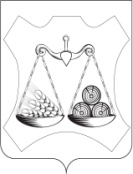 АДМИНИСТРАЦИЯ СЛОБОДСКОГО МУНИЦИПАЛЬНОГО РАЙОНАКИРОВСКОЙ ОБЛАСТИПОСТАНОВЛЕНИЕг. СлободскойВ соответствии с Порядком разработки, реализации и оценки эффективности реализации муниципальных программ Слободского района, утверждённым постановлением администрации Слободского района  от 02.08.2016 № 1043, решением Слободской районной Думы от 25.09.2020 № 53/560 «О внесении изменений в решение районной Думы от 19.12.2019 № 46/479 «Об утверждении бюджета Слободского района на 2020 год и плановый период 2021 и 2022 годов», Администрация Слободского района ПОСТАНОВЛЯЕТ: 	1. Внести изменения в муниципальную Программу «Развитие образования в Слободском районе» на 2020-2025 годы (далее - Программа), утверждённую постановлением администрации Слободского района от 18.11.2019 № 1898.	В Подпрограмму «Развитие общего образования» внести следующие изменения:1.1. Паспорт Подпрограммы утвердить в новой редакции согласно приложению №1. 1.1.1. Раздел 5 «Обоснование ресурсного обеспечения Подпрограммы» изложить в новой редакции согласно приложению № 2.2. Внести изменения в сведения о целевых показателях эффективности реализации муниципальной Программы «Развитие образования в Слободском районе» на 2020-2025 годы (приложение № 1 к муниципальной Программе) согласно приложению №3.3. Утвердить План по реализации муниципальной программы «Развитие образования в Слободском районе» на 2020 год в новой редакции согласно приложению № 4.4.  Контроль за исполнением постановления возложить на начальника управления образования Слободского района Гусеву Е.В.Паспорт Подпрограммы«Развитие  общего  образования в Слободском районе»5. Обоснование ресурсного обеспечения ПодпрограммыФинансовое обеспечение реализации Подпрограммы осуществляется за счет средств областного и районного бюджетов.Объем финансирования муниципальной Подпрограммы по основным направлениям финансирования представлен в таблице 3.Таблица 3ПЕРЕЧЕНЬмероприятий подпрограммы«Развитие общего образования в Слободском районе»на 2020-2025 годыСредства областного и федерального бюджета привлекаются на основании соглашений с министерством образования Кировской области.Объем ежегодных расходов, связанных с финансовым обеспечением Подпрограммы за счет районного бюджета, устанавливается решением Думы о районном бюджете на очередной финансовый год (очередной финансовый год и плановый период).Объемы финансирования мероприятий Подпрограммы могут изменяться в зависимости от возможностей бюджетов и результатов оценки эффективности реализации Подпрограммы. Приложение 1 к муниципальной программеСведения о целевых показателях эффективности реализациимуниципальной программы Слободского района «Развитие образования в Слободском районе» на 2020-2025годыХ - показатель не наблюдался.Источником получение информации о количественных значениях показателей эффективности реализации муниципальной программы  являются отчётные данные.28.09.2020№  1077О внесении изменений и дополнений в постановление администрации Слободского района от 18.11.2019 № 1898Глава Слободского района В.А. ХомяковПОДГОТОВЛЕНОПОДГОТОВЛЕНОПОДГОТОВЛЕНОПОДГОТОВЛЕНОВедущий специалист управления образования администрации Слободского  районаВедущий специалист управления образования администрации Слободского  района И.Р. КощееваСОГЛАСОВАНОСОГЛАСОВАНОСОГЛАСОВАНОСОГЛАСОВАНОЗаместитель главы администрации Слободского района по профилактике правонарушений и социальным вопросам, начальник управления  социального  развитияЗаместитель главы администрации Слободского района по профилактике правонарушений и социальным вопросам, начальник управления  социального  развития С.В. ЗязинЗаместитель главы администрации Слободского района по развитию территорий и имущественно - земельным вопросам, начальник управления экономического развитияЗаместитель главы администрации Слободского района по развитию территорий и имущественно - земельным вопросам, начальник управления экономического развитияО.В. ТатауроваЗаместитель главы администрации Слободского района, начальник финансового управленияЗаместитель главы администрации Слободского района, начальник финансового управленияИ.Н. ЗоринаНачальник управления образования администрации Слободского районаНачальник управления образования администрации Слободского районаЕ.В. ГусеваРуководитель МКУ ЦБ управления образованияРуководитель МКУ ЦБ управления образованияН.Л. КорбутУправляющий деламиУправляющий деламиЛ.С. УшаковаЗаместитель начальника управления делами администрации Слободского района, юристЗаместитель начальника управления делами администрации Слободского района, юристН.В. ЧеглаковРазослать:в дело - 2, УО - 1, МКУ ЦБ управления образования - 1, Татаурова О.В. - 1, Чеглаков Н.В. – 1. Всего: 6 экз. в дело - 2, УО - 1, МКУ ЦБ управления образования - 1, Татаурова О.В. - 1, Чеглаков Н.В. – 1. Всего: 6 экз. в дело - 2, УО - 1, МКУ ЦБ управления образования - 1, Татаурова О.В. - 1, Чеглаков Н.В. – 1. Всего: 6 экз. Приложение № 1УТВЕРЖДЕНпостановлением администрацииСлободского  районаот  28.09.2020 №   1077Ответственный исполнитель Подпрограммыуправление образования администрации Слободского районаСоисполнители ПодпрограммыМКУ РМК, МКУ ЦБ УОЦели Подпрограммы                                 совершенствование социально - экономических условий для обеспечения равного доступа населения района к качественным услугам  общего  образования детейЗадачи Подпрограммы                               - обеспечение доступности качественного образования путём строительства, реконструкции, ремонта образовательных  организаций;- формирование образовательной среды в соответствии с новыми трендами развития образования в современном мире;- содействие профессиональному самоопределению обучающихся с учётом потребностей рынка.Целевые  показатели эффективности реализации Подпрограммы   средняя наполняемость классов в муниципальных общеобразовательных организациях, расположенных в сельских населенных пунктах;численность учащихся муниципальных общеобразовательных организаций, приходящихся на одного учителя;удельный вес лиц, сдавших единый государственный экзамен по обязательным предметам (русскому языку и математике), от числа выпускников, участвовавших в едином государственном экзамене по обязательным предметам (русскому языку и математике);доля общеобразовательных организаций, имеющих доступ к информационно-телекоммуникационной сети «Интернет» (далее – сеть Интернет) со скоростью не ниже 2 Мбит/с;удельный вес численности обучающихся по программам общего образования, участвующих в олимпиадах и конкурсах различного уровня, в общей численности обучающихся по программам общего образования:увеличение доли выпускников 9 и11 классов в муниципальных общеобразовательных организациях, определившихся в выборе профессии (специальности):увеличение доли муниципальных общеобразовательных организаций, использующих сетевую форму обучения:доля обучающихся в муниципальных общеобразовательных организациях, обучающихся в одну смену.удельный вес численности обучающихся по программам общего образования, участвующих в олимпиадах и конкурсах различного уровня, в общей численности обучающихся по программам общего образованиядоля учащихся, обеспеченных бесплатным питаниемКоличество муниципальных общеобразовательных организаций, в которых выполнены предписания надзорных органов, и здания которых приведены в соответствие с требованиями, предъявляемыми к безопасности в процессе эксплуатации, в том числе ремонт пищеблоков для обеспечения горячим питанием обучающихся.Количество общеобразовательных организаций, расположенных в сельской местности, в которых отремонтированы спортивные залы.Увеличение доли обучающихся, занимающихся физической культурой и спортом во внеурочное время (начальное общее образование) в общем количестве обучающихся, за исключением дошкольного образования.Увеличение доли обучающихся, занимающихся физической культурой и спортом во внеурочное время (основное общее образование) в общем количестве обучающихся, за исключением дошкольного образования.Увеличение доли обучающихся, занимающихся физической культурой и спортом во внеурочное время (среднее общее образование) в общем количестве обучающихся, за исключением дошкольного образования.Благоустройство зданий муниципальных общеобразовательных организаций в целях соблюдения требований к воздушно - тепловому режиму, водоснабжению и канализации.Доля педагогических работников общеобразовательных организаций, получивших вознаграждение за классное руководство, в общей численности педагогических работников такой категории;Доля обучающихся, получающих начальное общее образование в муниципальных образовательных организациях, получающих бесплатное горячее питание, к общему количеству обучающихся, получающих начальное общее образование в муниципальных образовательных организациях. Сроки реализации Подпрограммы2020 – 2025 годы. Объемы ассигнований ПодпрограммыОбщий объем бюджетных ассигнований на реализацию Подпрограммы составляет  1217527,6 тыс. рублей, в том числе по источникам финансирования:средства федерального бюджета -   52432,8 тыс. руб.,средства областного бюджета -    855472,2 тыс. руб.,средства районного бюджета  -   309622,6 тыс. руб. Ожидаемые конечные результаты реализации  Подпрограммы в количественном выражении:к концу 2025 года средняя наполняемость классов в муниципальных общеобразовательных  организациях, расположенных в сельских населенных пунктах, сохранится на уровне 11,4 человека;к концу 2025 года численность учащихся муниципальных общеобразовательных организаций, приходящихся на одного учителя, сохранится на уровне 10,2 человек;к концу 2025 года удельный вес лиц, сдавших единый государственный экзамен по обязательным предметам (русскому языку и математике), от числа выпускников, участвовавших в едином государственном экзамене по обязательным предметам (русскому языку и математике), сохранится на уровне 100%;к концу 2025 года доля общеобразовательных организаций, имеющих доступ к сети Интернет со скоростью не ниже 2 Мбит/с по сравнению с 2019 годом  возрастет с 44,4%  до 85%;к концу 2025 года увеличение доли выпускников 9 и 11 классов в муниципальных общеобразовательных организациях, определившихся в выборе профессии (специальности) составит 70,5%:к концу 2025 года увеличение доли муниципальных общеобразовательных организаций, использующих сетевую форму обучения, составит 20%:к концу 2025 года доля обучающихся в муниципальных общеобразовательных организациях, обучающихся в одну смену, составит 91,6%.ежегодно удельный вес численности обучающихся по программам общего образования, участвующих в олимпиадах и конкурсах различного уровня, в общей численности обучающихся по программам общего образования, составит 100%;ежегодно доля учащихся обеспеченных бесплатным льготным питанием составит 4,5%;В 2020 году количество муниципальных общеобразовательных организаций, в которых выполнены предписания надзорных органов, и здания которых приведены в соответствие с требованиями, предъявляемыми к безопасности в процессе эксплуатации, в том числе ремонт пищеблоков для обеспечения горячим питанием обучающихся, составит 7.В 2020 году количество муниципальных общеобразовательных организаций, расположенных в сельской местности, в которых отремонтированы спортивные залы, составит 2.В 2020 году количество муниципальных общеобразовательных организаций, в которых проведено благоустройство зданий в целях соблюдения требований к воздушно - тепловому режиму, водоснабжению и канализации, составит 1.В сентябре-декабре 2020 года, в 2021-2022 годах доля педагогических работников общеобразовательных организаций, получивших вознаграждение за классное руководство, в общей численности педагогических работников такой категории, составит 100%.В сентябре-декабре 2020 года, в 2021-2022 годах доля обучающихся, получающих начальное общее образование в муниципальных образовательных организациях, получающих бесплатное горячее питание, к общему количеству обучающихся, получающих начальное общее образование в муниципальных образовательных организациях, составит 100%.в качественном выражении:будут созданы  условия для детей, имеющих особые образовательные потребности,  для получения ими  доступных качественных образовательных услуг.Приложение № 2УТВЕРЖДЕНОпостановлением администрацииСлободского районаот  28.09.2020 №   1077№п/пНаименование задачи,мероприятияНаименование задачи,мероприятияИсточник финансированияОбъем финансирования (тыс. рублей)Объем финансирования (тыс. рублей)Объем финансирования (тыс. рублей)Объем финансирования (тыс. рублей)Объем финансирования (тыс. рублей)Объем финансирования (тыс. рублей)Объем финансирования (тыс. рублей)№п/пНаименование задачи,мероприятияНаименование задачи,мероприятияИсточник финансирования2020 год2021 год2022 год2023 год2024 год2025 годвсего11Развитие  системы  общего образования итого227911,3210586,1210338,5189563,9189563,9189563,91217527,611Развитие  системы  общего образования Районный бюджет54316,051292,251003,651003,651003,651003,6309622,611Развитие  системы  общего образования Областной бюджет160226,1139762,1139803,1138560,3138560,3138560,3855472,211Развитие  системы  общего образования Федеральный бюджет13369,219531,819531,852432,81.11.1Сохранение и развитие кадрового потенциала районаитого168356,2152276,2152317,2152317,2152317,2152317,2929901,21.11.1Сохранение и развитие кадрового потенциала районаРайонный бюджет13001,717397,917397,917397,917397,917397,999991,21.11.1Сохранение и развитие кадрового потенциала районаОбластной бюджет155354,5134878,3134919,3134919,3134919,3134919,3829910,01.21.2Обеспечение муниципальных общеобразовательных учреждений района услугами связи, транспорта, содержанию имущества, укрепления МТБ в том числе, коммунальными услугами и топливомитого43702,836593,836305,236305,236305,236305,2225517,41.21.2Обеспечение муниципальных общеобразовательных учреждений района услугами связи, транспорта, содержанию имущества, укрепления МТБ в том числе, коммунальными услугами и топливомРайонный бюджет40035,832952,832664,232664,232664,232664,2203645,41.21.2Обеспечение муниципальных общеобразовательных учреждений района услугами связи, транспорта, содержанию имущества, укрепления МТБ в том числе, коммунальными услугами и топливомОбластной бюджет3667,03641,03641,03641,03641,03641,021872,01.31.3Мероприятия по выявлению и поддержке одаренных детейРайонный бюджет81,085,085,085,085,085,0506,01.31.3В том числе комплекс мер по развитию системы профессиональной ориентации и общественно полезной деятельности учащихся в образовательных организациях Слободского районаРайонный бюджет3,03,03,03,03,03,018,01.41.4Мероприятия по организации здорового питанияитого683,4420,4420,4856,5856,5856,54093,71.41.4Мероприятия по организации здорового питанияРайонный бюджет683,4420,4420,4856,5856,5856,54093,71.51.5Создание в общеобразовательных организациях, расположенных в сельской местности, условий для занятий физической культурой и спортом (ремонт спортивного зала в МКОУ СОШ д. Денисовы, МКОУ ООШ д.Салтыки)итого4320,34320,31.51.5Создание в общеобразовательных организациях, расположенных в сельской местности, условий для занятий физической культурой и спортом (ремонт спортивного зала в МКОУ СОШ д. Денисовы, МКОУ ООШ д.Салтыки)федеральный бюджет3899,03899,01.51.5Создание в общеобразовательных организациях, расположенных в сельской местности, условий для занятий физической культурой и спортом (ремонт спортивного зала в МКОУ СОШ д. Денисовы, МКОУ ООШ д.Салтыки)областной бюджет205,2205,21.51.5Создание в общеобразовательных организациях, расположенных в сельской местности, условий для занятий физической культурой и спортом (ремонт спортивного зала в МКОУ СОШ д. Денисовы, МКОУ ООШ д.Салтыки)районный бюджет216,1216,11.61.6Реализация мер, направленных на выполнение предписаний надзорных органов и приведение зданий в соответствие с требованиями, предъявляемыми к безопасности в процессе эксплуатации, в муниципальных общеобразовательных организациях, в том числе на ремонт пищеблоков общеобразовательных организаций для обеспечения горячим питанием обучающихся (МКОУ СОШ д.Денисовы, МКОУ СОШ с. Ильинского, МКОУ ООШ с. Закаринье, МКОУ СОШ п. Октябрьский, МКОУ ООШ д. Салтыки, МКОУ СОШ д.Светозарево, МКОУ СОШ д.Шихово)итого727,3727,31.61.6Реализация мер, направленных на выполнение предписаний надзорных органов и приведение зданий в соответствие с требованиями, предъявляемыми к безопасности в процессе эксплуатации, в муниципальных общеобразовательных организациях, в том числе на ремонт пищеблоков общеобразовательных организаций для обеспечения горячим питанием обучающихся (МКОУ СОШ д.Денисовы, МКОУ СОШ с. Ильинского, МКОУ ООШ с. Закаринье, МКОУ СОШ п. Октябрьский, МКОУ ООШ д. Салтыки, МКОУ СОШ д.Светозарево, МКОУ СОШ д.Шихово)Районныйбюджет7,37,31.61.6Реализация мер, направленных на выполнение предписаний надзорных органов и приведение зданий в соответствие с требованиями, предъявляемыми к безопасности в процессе эксплуатации, в муниципальных общеобразовательных организациях, в том числе на ремонт пищеблоков общеобразовательных организаций для обеспечения горячим питанием обучающихся (МКОУ СОШ д.Денисовы, МКОУ СОШ с. Ильинского, МКОУ ООШ с. Закаринье, МКОУ СОШ п. Октябрьский, МКОУ ООШ д. Салтыки, МКОУ СОШ д.Светозарево, МКОУ СОШ д.Шихово)Областнойбюджет720,0720,01.71.7благоустройство зданий муниципальных общеобразовательных организаций в целях соблюдения требований к воздушно - тепловому режиму, водоснабжению и канализации (МКОУ ООШ п. Сухоборка)итого2414,532414,531.71.7благоустройство зданий муниципальных общеобразовательных организаций в целях соблюдения требований к воздушно - тепловому режиму, водоснабжению и канализации (МКОУ ООШ п. Сухоборка)федеральный бюджет2179,12179,11.71.7благоустройство зданий муниципальных общеобразовательных организаций в целях соблюдения требований к воздушно - тепловому режиму, водоснабжению и канализации (МКОУ ООШ п. Сухоборка)областной бюджет114,7114,71.71.7благоустройство зданий муниципальных общеобразовательных организаций в целях соблюдения требований к воздушно - тепловому режиму, водоснабжению и канализации (МКОУ ООШ п. Сухоборка)районный бюджет120,73120,731.81.8ежемесячное денежное вознаграждение за классное руководство педагогическим работникам муниципальных общеобразовательных организацийитого4162,512487,512487,529137,51.81.8ежемесячное денежное вознаграждение за классное руководство педагогическим работникам муниципальных общеобразовательных организацийфедеральный бюджет4162,512487,512487,529137,51.91.9Реализация мероприятий по организации бесплатного горячего питания обучающихся, получающих начальное общее образование в муниципальных образовательных организацияхитого3326,68723,28723,220773,01.91.9Реализация мероприятий по организации бесплатного горячего питания обучающихся, получающих начальное общее образование в муниципальных образовательных организацияхфедеральный бюджет3128,67044,37044,317217,21.91.9Реализация мероприятий по организации бесплатного горячего питания обучающихся, получающих начальное общее образование в муниципальных образовательных организацияхобластной бюджет164,71242,81242,82650,31.91.9Реализация мероприятий по организации бесплатного горячего питания обучающихся, получающих начальное общее образование в муниципальных образовательных организацияхрайонный бюджет33,3436,1436,1905,51.101.10Непрограммные мероприятиярайонный бюджет136,7136,7Приложение № 3УТВЕРЖДЕНЫпостановлением администрацииСлободского районаот  28.09.2020 №   1077№Наименование муниципальной программы, подпрограммы, отдельного мероприятия, показателяЕдиница измеренияЗначение показателей эффективностиЗначение показателей эффективностиЗначение показателей эффективностиЗначение показателей эффективностиЗначение показателей эффективности№Наименование муниципальной программы, подпрограммы, отдельного мероприятия, показателяЕдиница измерения2020 год2021 год2022 год2023 год2024 год2025 год1Муниципальная программа Слободского района «Развитие образования» на 2020-2025 годы1.1доступность дошкольного образования для детей в возрасте от 3 до 7 лет%1001001001001001001.2Удельный вес лиц, сдавших единый государственный экзамен по обязательным предметам (русскому языку и математике), от числа выпускников, участвовавших в едином государственном экзамене по обязательным предметам (русскому языку и математике)%1001001001001001001.3охват детей в возрасте 5-18 лет программами дополнительного образования в организациях дополнительного образования детей%3030303030301.4Число детей-сирот и детей, оставшихся без попечения родителей, находящихся на учете в государственном банке данных о детях, оставшихся без попечения родителейчеловек4545454545451.5Доля педагогических работников муниципальных общеобразовательных организаций, имеющих высшую квалификационную категорию, в общей численности педагогических работников государственных (муниципальных) общеобразовательных организаций%2525252525251.6доля педагогических работников, получающих меры социальной поддержки;%1001001001001001001.7отсутствие нецелевого расходования средств бюджетов обслуживаемых учрежденийколичество0000002Подпрограмма «Развитие дошкольного  образования детей»2.1Удельный вес численности детей в возрасте от 0 до 3 лет, охваченных программами поддержки раннего развития, в общей численности детей соответствующего возраста%2323232323232.2Доступность дошкольного образования (отношение численности детей 3-7 лет, которым предоставлена возможность получать услуги дошкольного образования, к численности детей в возрасте 3-7 лет, скорректированной на численность детей в возрасте 5-7 лет, обучающихся в школе)%100100100100100100.3Охват детей программами дошкольного образования %63,564,565,566,567,568,52.4доля детей в возрасте от одного года до 6 лет, состоящих на учёте для определения в муниципальные дошкольные образовательные учреждения, в общей численности детей в возрасте от одного года до 6 лет%5,455,55,75,85,85,93Подпрограмма «Развитие  общего  образования детей»3.1Средняя наполняемость классов в муниципальных общеобразовательных организациях, расположенных в сельских населенных пунктахчеловек11,411,411,411,411,411,43.2Численность учащихся муниципальных общеобразовательных организаций, приходящихся на одного учителячеловек10,210,210,210,210,210,23.3Удельный вес лиц, сдавших единый государственный экзамен по обязательным предметам (русскому языку и математике), от числа выпускников, участвовавших в едином государственном экзамене по обязательным предметам (русскому языку и математике)%1001001001001001003.4Доля общеобразовательных организаций, имеющих доступ к сети Интернет со скоростью  не  ниже 2 Мбит/с%5253637380853.5количество общеобразовательных организаций, расположенных в сельской местности, в которых отремонтированы спортивные залыколичество2000003.6Увеличение доли обучающихся, занимающихся физической культурой и спортом во внеурочное время (начальное общее образование) в общем количестве обучающихся, за исключением дошкольного образования.%0000003.7Увеличение доли обучающихся, занимающихся физической культурой и спортом во внеурочное время (основное общее образование) в общем количестве обучающихся, за исключением дошкольного образования.%4000003.8Увеличение доли обучающихся, занимающихся физической культурой и спортом во внеурочное время (среднее общее образование) в общем количестве обучающихся, за исключением дошкольного образования.%2000003.9Количество муниципальных общеобразовательных организаций, в которых выполнены предписания надзорных органов, и здания которых приведены в соответствие с требованиями, предъявляемыми к безопасности в процессе эксплуатации, в том числе ремонт пищеблоков для обеспечения горячим питанием обучающихсяколичество7000003.10организация обучения в муниципальных  общеобразовательных организациях в одну смену%88,689,189,690,190,691,63.11увеличение доли выпускников 9 и 11 классов муниципальных  общеобразовательных организаций, определившихся в выборе профессии (специальности)%67,56868,56969,570,53.12увеличение доли муниципальных  общеобразовательных организаций, использующих сетевую форму обучения%6,76,713,313,313,3203.13.Удельный вес численности обучающихся по программам общего образования, участвующих в олимпиадах и конкурсах различного уровня, в общей численности обучающихся по программам общего образования%1001001001001001003.14Доля учащихся обеспеченных бесплатным питанием%4,54,54,54,54,54,53.15Количество муниципальных общеобразовательных организаций, в которых выполнены работы по благоустройству зданий муниципальных общеобразовательных организаций в целях соблюдения требований к воздушно - тепловому режиму, водоснабжению и канализацииколичество13.16доля педагогических работников общеобразовательных организаций, получивших вознаграждение за классное руководство, в общей численности педагогических работников такой категории,%1001001003.17доля обучающихся, получающих начальное общее образование в муниципальных образовательных организациях, получающих бесплатное горячее питание, к общему количеству обучающихся, получающих начальное общее образование в муниципальных образовательных организациях%1001001004Подпрограмма «Развитие дополнительного образования детей»4.1Охват детей в возрасте 5-18 лет программами дополнительного образования в организациях дополнительного образования детей%3030303030305Подпрограмма «Создание условий для социализации детей-сирот и детей, оставшихся без попечения родителей, лиц из числа детей-сирот и детей, оставшихся без попечения родителей»5.1Доля детей, оставшихся без попечения родителей, переданных на воспитание в семьи граждан Российской Федерации, постоянно проживающих на территории Российской Федерации (на усыновление (удочерение) и под опеку (попечительство), в том числе по договору о приемной семье  либо в случаях, предусмотренных законами субъектов Российской Федерации, по договору о патронатной семье (патронате, патронатном воспитании)%7272727272725.2Количество детей-сирот и детей, оставшихся без попечения родителей, лиц из числа детей - сирот и детей, оставшихся без попечения родителей, обеспеченных благоустроенными жилыми помещениями специализированного жилищного фонда по договорам найма специализированных жилых помещений,человек212112710105.3Количество детей-сирот и детей, оставшихся без попечения родителей, лиц из числа детей-сирот и детей, оставшихся без попечения родителей, право на обеспечение жилыми помещениями у которых возникло и не реализовано по состоянию на конец отчетного годачеловек7554446Подпрограмма «Развитие кадрового потенциала системы образования района»6.1доля педагогических работников, получающих меры социальной поддержки%1001001001001001006.2Отношение среднемесячной заработной платы педагогических работников муниципальных дошкольных образовательных организаций к среднемесячной заработной плате организаций общего образования в Кировской области%1001001001001001006.3Отношение среднемесячной заработной платы педагогических работников муниципальных образовательных организаций общего образования к средней заработной плате в Кировской области%1001001001001001006.4Отношение среднемесячной заработной платы педагогических работников муниципальных организаций дополнительного образования детей к средней заработной плате в Кировской области%1001001001001001007Подпрограмма «Организация деятельности МКУ РМК Слободского района»7.1удельный вес численности учителей общеобразовательных организаций в возрасте до 35 лет в общей их численности; %2121212121217.2удельный вес численности руководителей муниципальных организаций дошкольного образования, общеобразовательных организаций и организаций дополнительного образования детей, прошедших в течение последних трех лет повышение квалификации или профессиональную переподготовку, в общей численности руководителей организаций дошкольного, общего, дополнительного образования детей;%9595959595957.3доля учителей, участвующих в деятельности профессиональных сетевых сообществ и саморегулируемых организаций и регулярно получающих в них профессиональную помощь и поддержку, в общей численности учителей; %6060606060608Подпрограмма «Организация деятельности МКУ ЦБ УО Слободского района»8.1Отсутствие нецелевого расходования средств бюджетов обслуживаемых учрежденийКоличество0000008.2отсутствие обоснованных жалоб со стороны руководителей обслуживаемых учрежденийколичество0000008.3отсутствие нарушений сроков предоставления форм бюджетной отчетности по всем обслуживаемым учреждениям в вышестоящие организацииколичество0000008.4отсутствие нарушений режима экономии, допущение необоснованных затрат в процессе экономического анализа исполнения бюджетных сметколичество000000